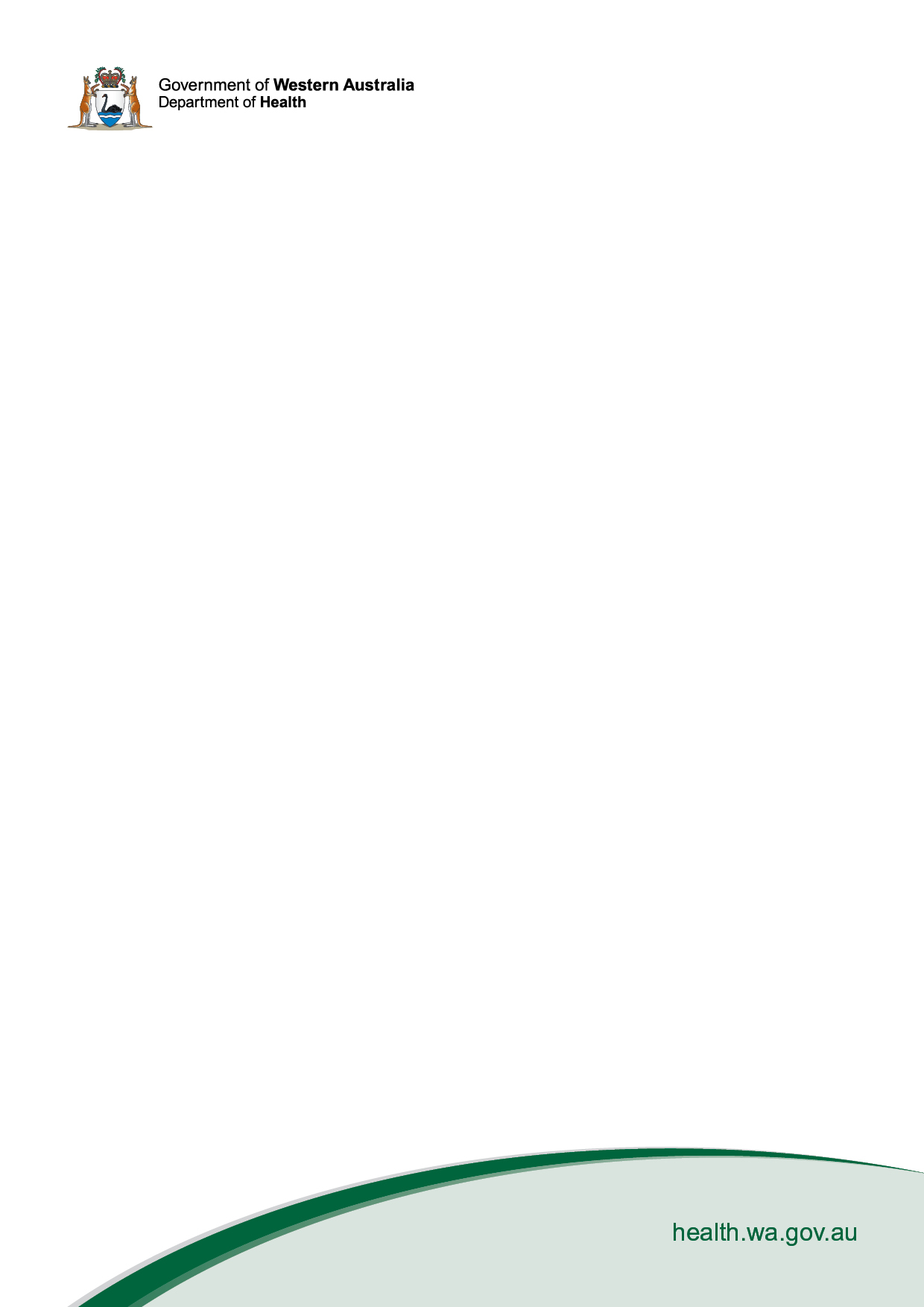 Version Control *If any information quality issues have been documented in a risk register (corporate or clinical), please reference the relevant risk identification number(s).DateVersionDescriptionAuthorInformation Quality Improvement Plan (Improvement Plan) Improvement Plan DetailsImprovement Plan DetailsImprovement Plan DetailsImprovement Plan DetailsImprovement Plan DetailsImprovement Plan DetailsImprovement Plan DetailsImprovement Plan DetailsFull name of information asset:Full name of information asset:Full name of information asset:Full name of information asset:Full name of information asset:Full name of information asset:Full name of information asset:Full name of information asset:Start date of Improvement Plan:Start date of Improvement Plan:Start date of Improvement Plan:Start date of Improvement Plan:Start date of Improvement Plan:Review Date of Improvement Plan:Review Date of Improvement Plan:Review Date of Improvement Plan:Review Date of Improvement Plan:Review Date of Improvement Plan:Name and position of Steward:Name and position of Steward:Name and position of Steward:Name and position of Steward:Name and position of Steward:Name and position of Steward:Name and position of Steward:Name and position of Steward:Name:Name:Position:Position:Position:Custodian details and approval:Custodian details and approval:Custodian details and approval:Custodian details and approval:Custodian details and approval:Custodian details and approval:Custodian details and approval:Custodian details and approval:Name:Position:Position:Position:Signature/ HE Number:Name and position of staff member(s) assisting with the Improvement Plan (where relevant):Name and position of staff member(s) assisting with the Improvement Plan (where relevant):Name and position of staff member(s) assisting with the Improvement Plan (where relevant):Name and position of staff member(s) assisting with the Improvement Plan (where relevant):Name and position of staff member(s) assisting with the Improvement Plan (where relevant):Name and position of staff member(s) assisting with the Improvement Plan (where relevant):Name and position of staff member(s) assisting with the Improvement Plan (where relevant):Name and position of staff member(s) assisting with the Improvement Plan (where relevant):Name:Position:Position:Position:Signature/ HE Number:Name:Position:Position:Position:Signature/ HE Number:Objective(s)Please state the overall objective(s) of the Improvement Plan.Information quality issues and prioritiesInformation quality issues and prioritiesUse the findings from the Information Quality Summary to identify and prioritise information quality issues*.Use the findings from the Information Quality Summary to identify and prioritise information quality issues*.Information quality issue Standards of information quality 1. 2. Detailed Action PlanDetailed Action PlanDetailed Action PlanDetailed Action PlanDetailed Action PlanDetailed Action PlanUse the findings from the Information Quality Summary to identify strategies/activities for information quality improvement and name the person with key responsibilities for implementing each of the strategies/activities by the required date. Measures of success refer to the indicators that demonstrate achievement of each key strategy/activity as the project progresses.Use the findings from the Information Quality Summary to identify strategies/activities for information quality improvement and name the person with key responsibilities for implementing each of the strategies/activities by the required date. Measures of success refer to the indicators that demonstrate achievement of each key strategy/activity as the project progresses.Use the findings from the Information Quality Summary to identify strategies/activities for information quality improvement and name the person with key responsibilities for implementing each of the strategies/activities by the required date. Measures of success refer to the indicators that demonstrate achievement of each key strategy/activity as the project progresses.Use the findings from the Information Quality Summary to identify strategies/activities for information quality improvement and name the person with key responsibilities for implementing each of the strategies/activities by the required date. Measures of success refer to the indicators that demonstrate achievement of each key strategy/activity as the project progresses.Use the findings from the Information Quality Summary to identify strategies/activities for information quality improvement and name the person with key responsibilities for implementing each of the strategies/activities by the required date. Measures of success refer to the indicators that demonstrate achievement of each key strategy/activity as the project progresses.Use the findings from the Information Quality Summary to identify strategies/activities for information quality improvement and name the person with key responsibilities for implementing each of the strategies/activities by the required date. Measures of success refer to the indicators that demonstrate achievement of each key strategy/activity as the project progresses.Information quality Issue (number)Standards of information quality Strategy or improvement activity requiredResponsible person to action (Name/Position)Required by (date or ongoing)Measures of success1.2.3.4.